Decription about the building, which is suitable for business (for sale)Contact person:Algirdas Kulysphone.: (8 458) 42 725,mob. phone(8 611) 45 416email: algirdas.kulys@post.rokiskis.ltPhotos: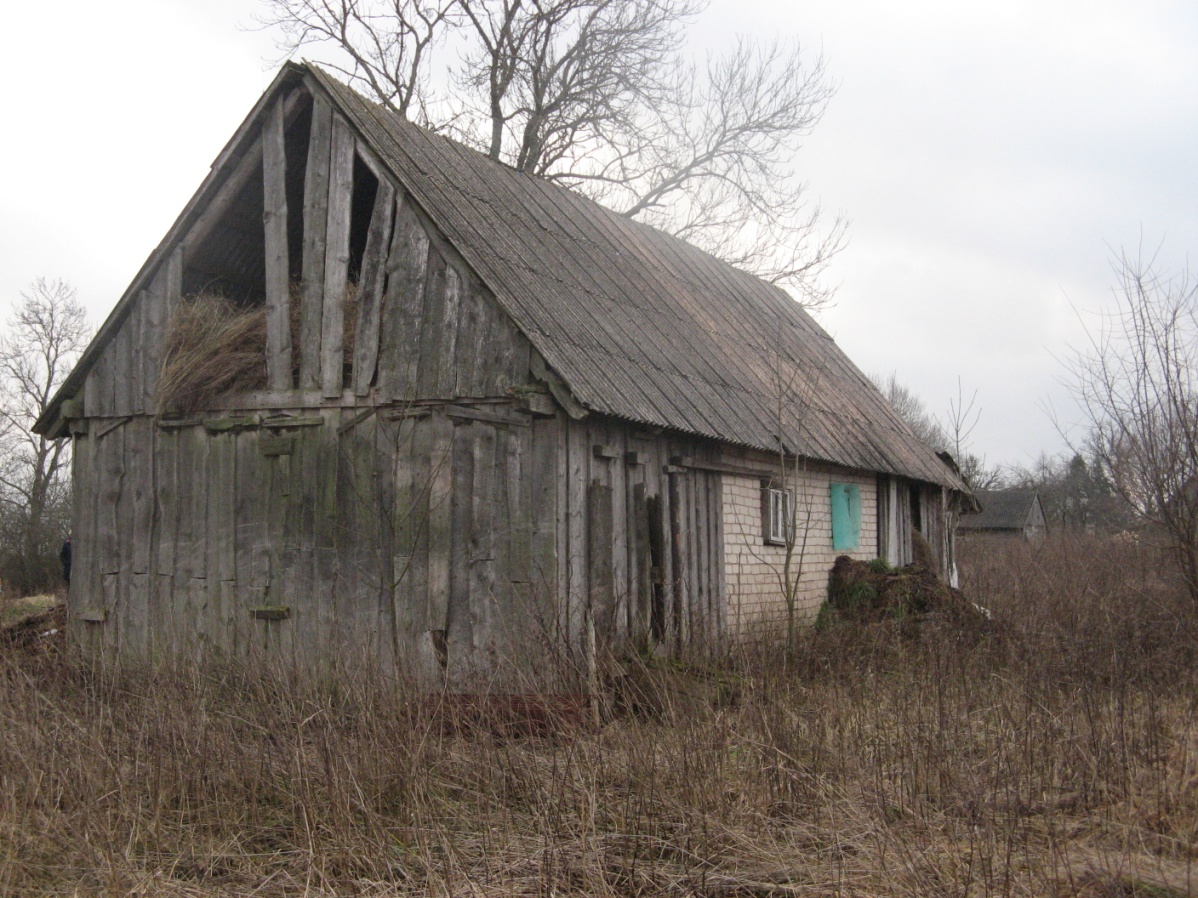 Building characteristicsBuilding characteristicsAddress  (place)Siciunai  village, Kazliškis ward,  Rokiškis regionPropertyBelongs to MunicipalityDetaided and special plan -The current building usage purposeOutbuilding, 2 barnsPlanned building usage purpose according to the documents of territory planning Building area (sq.m)Outbuilding 29,45 sq.m, barn-17,82 sq.m. eachState of the buildingSatisfactoryNeighbouring territories-Exploitation -InfrastructureInfrastructureCommunication infrastructure:Trunk-roads,  regional roads, local roads (streets)Building is settled 20 kilometres far from RokiskisEngineering infrastructure:Water supplyWaste waterElectricity networksStreet lightingHeating networks-